For use with any Geologic Column PowerPoints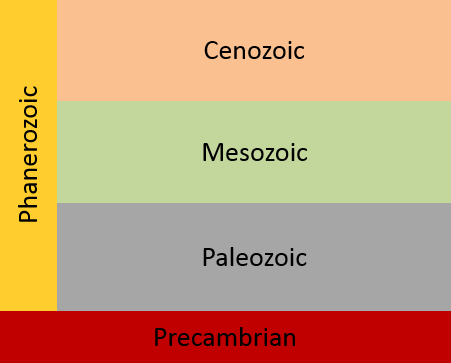 Print a copy for each student (could be laminated if you want to re-use them).  Have students cut the layers apart and then practice putting them together to learn the names and arrangement of the layers.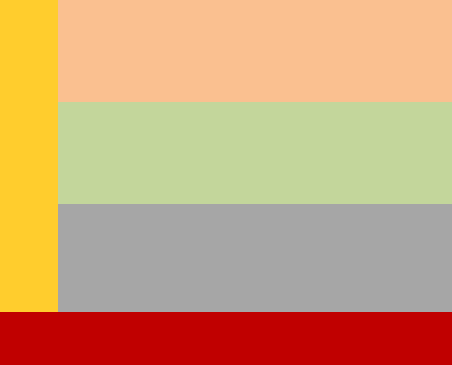 Print a copy for each student (could be laminated if you want to re-use them).  Have students cut the layers apart and then practice putting them together, recalling the names without prompting.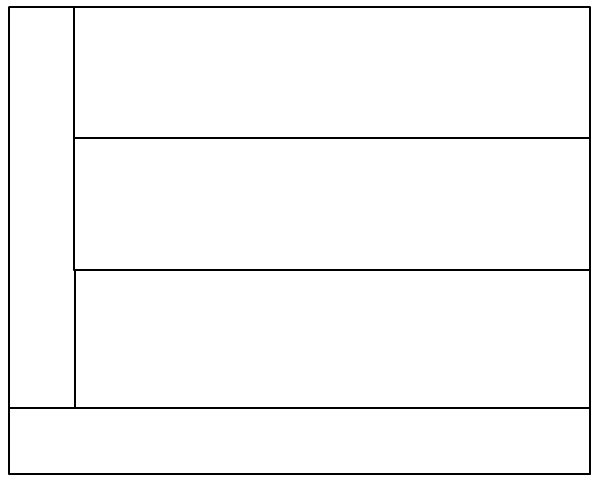 Print a copy for each student (could be laminated if you want to re-use them).  Have students cut the layers apart and then practice putting them together, recalling the names without prompting or color.